WCZESNE WSPOMAGANIE ROZWOJUOpracowanie: Natalia MikosTemat: Wychowanie przez sztukę – Malowanie spontaniczne i kierowane.Odbiorcy:Dzieci z zaburzeniami percepcji wzrokowej i dotykowej.Dzieci z zaburzeniami integracji sensorycznej.Dzieci z nieprawidłowym napięciem mięśniowym.Dzieci z deficytem uwagi.Rozwijane kompetencje kluczowe:Porozumiewanie się w języku ojczystym:Rozumienie mowy.Matematyczne i podstawowe kompetencje naukowo-techniczne:Wykonywanie instrukcji.Wspomaganie rozwoju intelektualnego.Umiejętność uczenia się:Świadomość.Przygotowanie do różnych form nauki.Wspieranie samodzielności.Kompetencje społeczne i obywatelskie:Wzbudzanie ciekawości otoczeniem.Świadomość i ekspresja kulturalna:Wychowanie przesz sztukę.Cele ogólne:Kształtowanie prawidłowego chwytu.Poszerzanie zakresu ruchu.Normalizacja napięcia mięśniowego.Rozwijanie potencjału artystycznego.Wzmacnianie mięśni drobnych palców.Wydłużanie czasu skupienia uwagi.Nauka przez naśladowanie.Kształtowanie umiejętności orientacji w obrębie kartki.Rozwijanie umiejętności rozumienia i wykonywania poleceń.Poszerzanie wyobraźni dzieci.Stymulacja percepcji dotykowej i wzrokowej.Nauka przez zabawę.Cele operacyjne:Dziecko:Potrafi samodzielnie i prawidłowo chwycić narzędzie pisarskie.Potrafi skupić uwagę na dorosłym i na zabawie.Potrafi naśladować, odzwierciedlać ruchy.Potrafi samodzielnie pokolorować wzór.Wodzi wzrokiem za przedmiotami.Rozumie i wykonuje polecenia prowadzącego.Potrafi nawiązać kontakt z drugą osobą.Metody:Wzmocnień pozytywnychElementy terapii rękiElementy integracji sensorycznejŚrodki dydaktyczne:Duże kartki papieruFarby do malowania palcami w dużych pojemnikachPędzleWałki malarskieFarby akwarelowePojemnik z wodąGąbkiFarby tempera – w sztyfcie w formie grubych pisakówObrazki z ptakamiPRZEBIEG:Rozłóż arkusze papieru na stoliku. Możesz ja przykleić i połączyć ze sobą, żeby uzyskać większą powierzchnię do malowania. Posadź dziecko przy stoliku. Pozycja siedząca powinna być stabilna. Nogi podparte (nie wiszą), ręce na stoliku – aktywne w działaniu.Samodzielne malowanie – improwizowaniePozwól dziecku na swobodę. Niech próbuje, doświadcza, dotyka, brudzi się. Kontroluj, aby dziecko malowało w obrębie kartki.Malowanie kierowaneRysuj dziecku kształty: kreski, koła, kwadraty, trójkąty. Jeżeli dziecko nie powtarza to chwyć jego dłoń i poprowadź w odpowiednim kierunku.KolorowanieWydrukuj lub narysuj kontury ptaka. Pokaż dziecku jak pokolorować. Zwróć uwagę na to, by starać się nie wychodzić poza kontury. 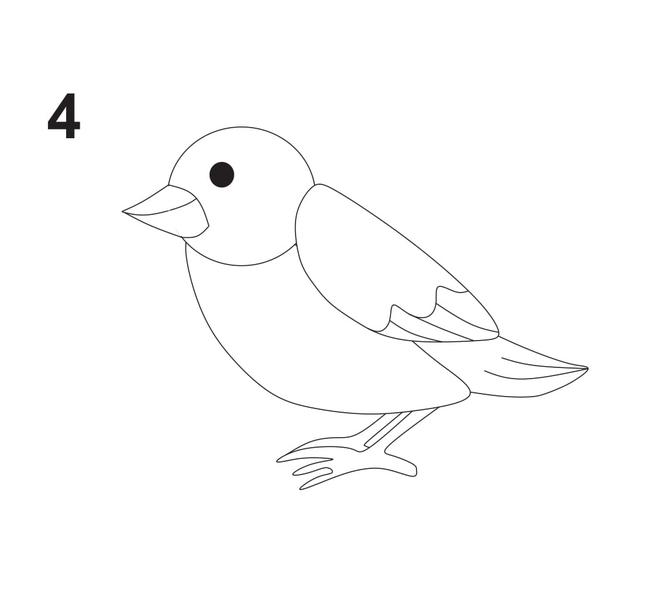 https://www.mjakmama24.pl/dziecko/zabawa/jak-narysowac-ptaszka-przykladowy-rysunek-ptaka-aa-1CdP-Efpc-eMNZ.html [dostęp: 19.10.2020]Obrazy edukacyjnePokaż dziecku poniższe karty. Zwróć uwagę na to, jak inaczej (poza prostym rysunkiem z poprzedniej aktywności) może być przedstawiony ptak. Zwróć uwagę na różnice.- Zdjęcie: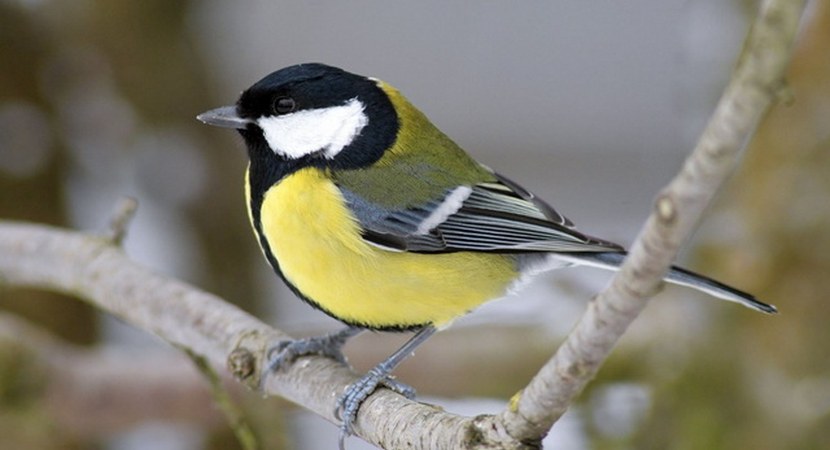 https://www.lasy.gov.pl/pl/informacje/aktualnosci/juz-mozna-zobaczyc-jak-rosna-mlode-sikorki [dostęp: 20.10.2020]- Rysunek: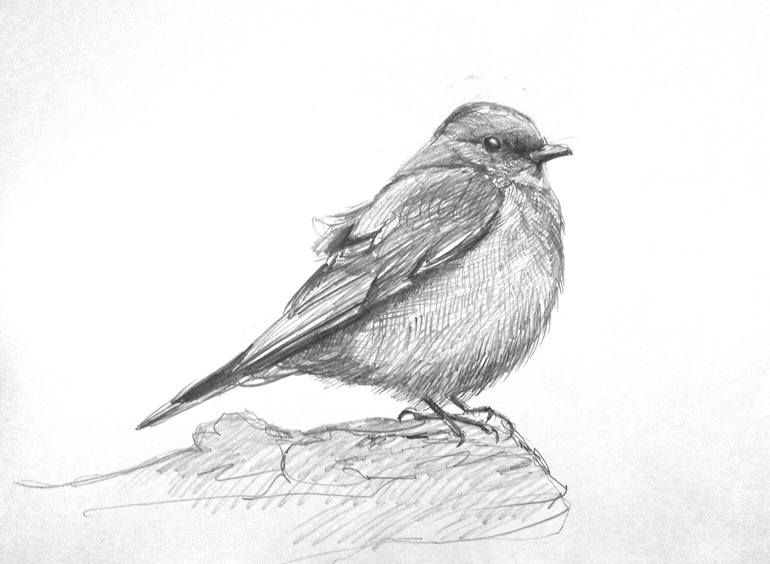 https://www.saatchiart.com/print/Drawing-Bird/1138613/4666718/view [dostęp: 20.10.2020]- Obraz: 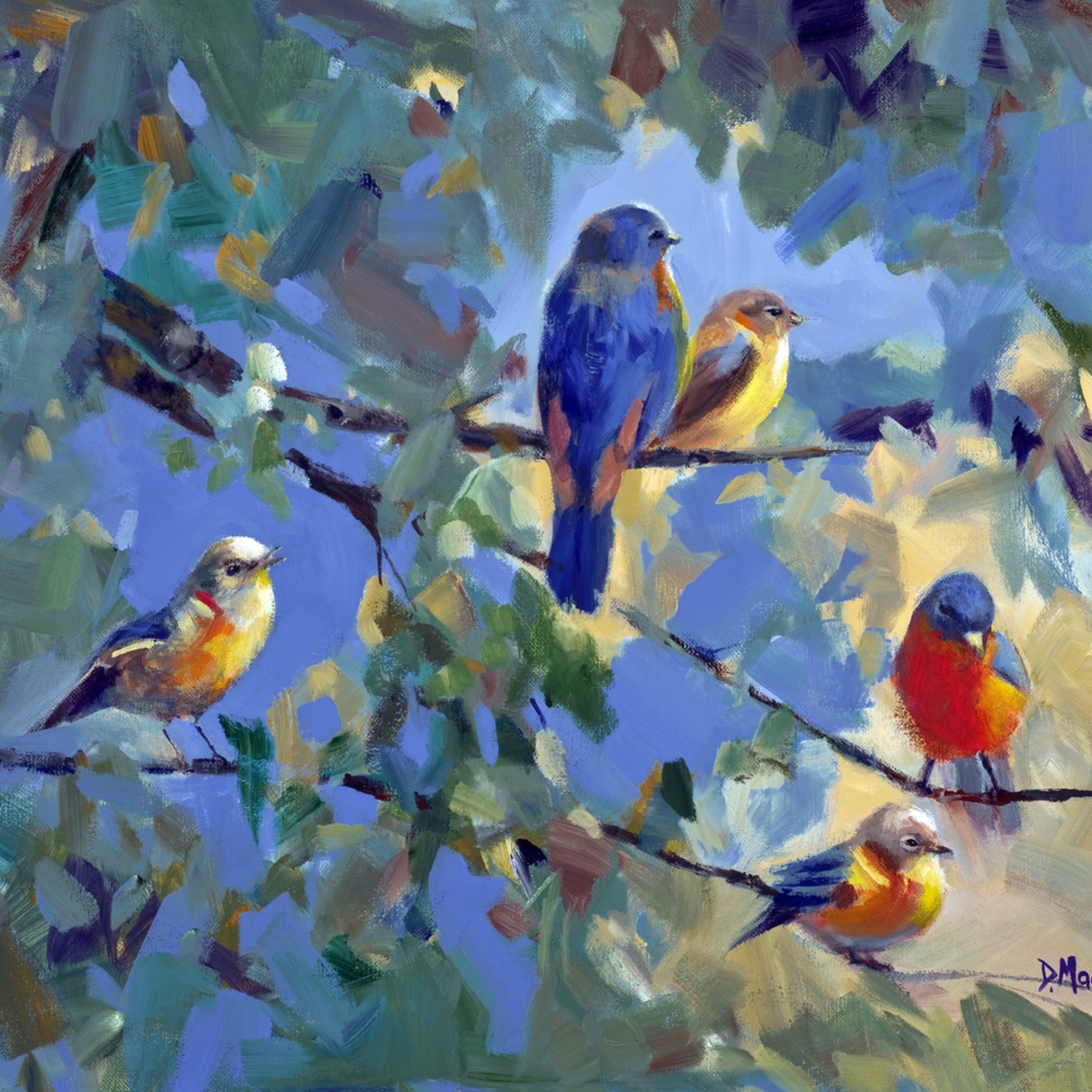 https://www.madaras.com/prints/art_print_products/5-birds [dostęp: 20.10.2020]